PROLIFIC COUNTRY UPSTART ZACH BRYAN RELEASES “HIGHWAY BOYS”ON THE BACK OF HIS #1 APPLE MUSIC HIT “FROM AUSTIN”LISTEN HERE / WATCH HEREWARNER RECORDS ALBUM DEBUT AMERICAN HEARTBREAK SET FOR RELEASE ON MAY 20TH – PRE-ORDER HERE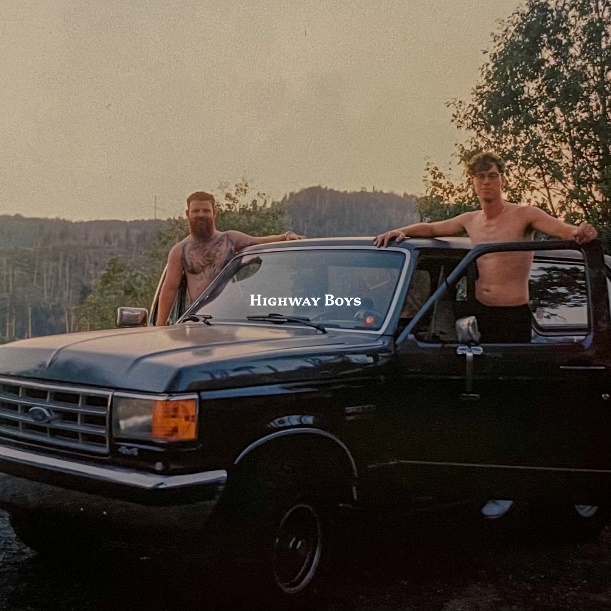 (Download “Highway Boys” artwork HERE)March 25, 2022 (Los Angeles, CA) – Country music’s fastest rising star Zach Bryan releases yet another heartfelt original composition titled “Highway Boys” today via Warner Records. Not unlike his recently released, chart-topping hit “From Austin,” this track, too, burns slow with an undeniable melody supported by a plaintive fiddle that weaves his acoustic guitar and gentle drum/bass rhythm around his true lyrical confessions. “Finally learned the hard way that all good things take time friend,” sings Bryan in his weary yet dulcet-toned veracity.  “Give my no-good soul to where it belongs and do my best to keep truth in songs.”  Listen to “Highway Boys” HERE and watch HERE. “Highway Boys” was recorded in Nashville and produced and mixed by Eddie Spear at Electric Lady Studio in New York City and will be featured on his long-awaited third album – and first for Warner Records – American Heartbreak, due for release on May 20th. Pre-save American Heartbreak HERE.Bryan’s most recent release “From Austin,” immediately resonated with fans, topping both Spotify and Apple Music’s Country charts. Listen HERE and watch the video HERE. The sweeping track continues to impact a dedicated audience that grows by the millions each week via Spotify, TikTok, YouTube and his magnetic live shows. Upon release, “From Austin” claimed #1 Country Song on Apple Music, debuted at #4 on Spotify’s Global Country chart, along with making a spectacular first day impression at #38 Overall Song on Spotify US Top 200, and #63 Overall Song on Apple US. The deeply personal track amassed 487K global and 445K US first-day streams on Spotify, which is a staggering result for the upstart superstar. Just like his breakthrough hit “Heading South,” which has surpassed 108 million global streams to date, “Highway Boys” is expected to make an indelible cultural impression. 2022 Tour Dates:# Indicates newly confirmed date.Apr 22		Miramar, FL		Moon Crush Music FestivalApr 23		Opelika, AL		Field Party Presented by Auburn RodeoApr 28		Stillwater, OK		Calf FryApr 30		Indio, CA		Stagecoach FestivalMay 21		Denver, CO		Empower Field at Mile high#May 25	Fort Worth, TX		Billy Bob’sMay 28		New Braunfels, TX	Whitewater AmphitheatreMay 29		New Braunfels, TX	Whitewater AmphitheatreJune 04		Seattle, WA		Lumen FieldJune 19		Manchester, TN		Bonnaroo Music & Arts FestivalJuly 15		Canby, OR		Wild Hare Music FestivalJuly 15-17	Whitefish, MT		Under The Big Sky Music & Arts Festival (Sold Out)July 23		Columbus, OH		Buckeye Country SuperfestJuly 29		Fort Smith, AR		Peacemaker Music & Arts FestivalJuly 30		Atlanta, GA		Mercedes-Benz StadiumAug 04		Chicago, IL		Windy City Smoke Out#Aug 12	Gilford, NH		Band of NH Pavilion#Aug 13	Bethel, NY		Bethel Woods Center#Aug 14	Darien Center, NY	Darien Lake Amphitheater#Sep 17	Columbia, MD		Merriweather Post Pavilion#Sep 23	Camden, NJ		Waterfront Music PavilionSep 24-25	Bridgeport, CT	          	Sound On Sound FestivalAbout Zach Bryan:Zach Bryan is a singer/songwriter from Oologah, Oklahoma, proud of his small-town roots and whose music is fueled by a desire to stay true to himself. The 24-year-old is a recent active-duty member of the US Navy, previously stationed in Washington state—a family tradition that has instilled a sense of honor and humility that is clear in his music. His success is found in his raspy voice, a mix of classic folk melody and outlaw country with a raw edge that cuts to the bone. His breakthrough moment makes all that clear as day. In the video for “Heading South,” shot by phone outside of his Navy barracks in humid 95-degree heat, Bryan’s passion echoes off the strings of his trusted Guild. Drenched in sweat and belting words that he had written minutes earlier, the moment is authentic, brutal, and real. Millions of fans have now seen that video without any sort of industry assist, and millions more have connected to the tender, sincere songs found on both Bryan’s 2019 debut album DeAnn—dedicated to his late mother—and his 2020 follow-up, Elisabeth, an ode to those he loves. His recent show at Nashville’s famed Ryman Auditorium sold out in record time and now finds Bryan amidst a headline tour of sheds and festivals through summer 2022. His recent hit single “From Austin” topped both the Spotify and Apple Music’s Country charts.  A man of simple words, Bryan’s ability to create depth in his work is rivaled by few artists. He believes that who you are only extends to the person you are today, an ideology reflected in everything he creates.# # #For more information, please contact: Rick Gershon | Warner RecordsRick.Gershon@warnerrecords.comFOLLOW ZACH BRYAN:Website | Instagram | TikTok | Twitter | YouTube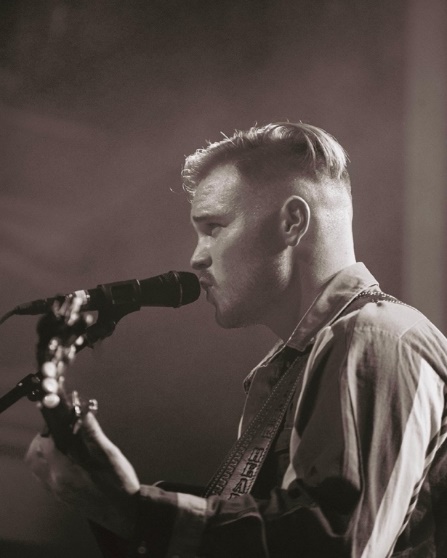 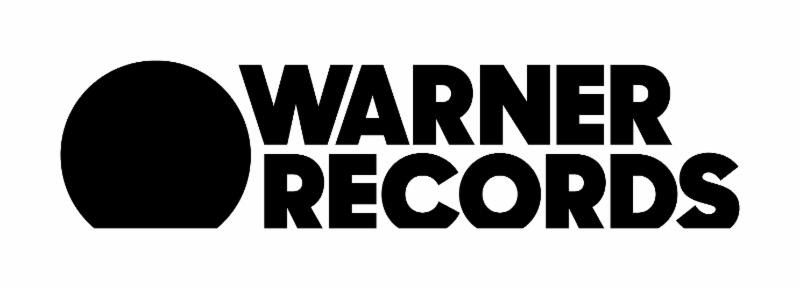 